О внесении изменений в постановление администрации Пучежского муниципального района Ивановской области  от 31.12.2015 № 460-п	В соответствии со статьей 179 Бюджетного кодекса РФ (в действующей редакции), Уставом Пучежского муниципального района, руководствуясь Порядком  разработки, реализации и оценки эффективности муниципальных программ Пучежского городского поселения Пучежского муниципального района, регламентирующим вопросы принятия решения о разработке муниципальных программ Пучежского городского поселения Пучежского муниципального района, их формирования и реализации, определяющим правила проведения и критерии оценки эффективности реализации муниципальных программ Пучежского городского поселения Пучежского муниципального района, утвержденным постановлением администрации  Пучежского  муниципального  района от 16.11.2015г № 410-п,                                                   постановляю:1. Внести в подпрограмму «Реконструкция, модернизация и капитальный ремонт объектов теплоэнергетического и жилищно-коммунального комплексов Пучежского городского поселения» следующие изменения:1.1. Раздел 5 «Перечень программных мероприятий» изложить в следующей редакции:5. Перечень программных мероприятий    2. Опубликовать настоящее постановление в «Правовом вестнике Пучежского муниципального района» и разместить на официальном сайте администрации Пучежского муниципального района в сети Интернет.    3. Настоящее постановление вступает в силу после его официального опубликования.Глава Пучежского муниципального района                                           Шипков И.Н.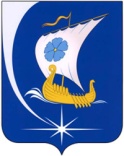 Администрация Пучежского муниципального районаИвановской областиП О С Т А Н О В Л Е Н И Еот 25.06.2021                                                        № 266-пг. Пучеж№ п/пНаименование мероприятияИсточники финансированияИсполнительОжидаемый результат от реализации мероприятияСумма затрат, тыс. руб.Сумма затрат, тыс. руб.Сумма затрат, тыс. руб.Сумма затрат, тыс. руб.Сумма затрат, тыс. руб.Сумма затрат, тыс. руб.Сумма затрат, тыс. руб.Сумма затрат, тыс. руб.№ п/пНаименование мероприятияИсточники финансированияИсполнительОжидаемый результат от реализации мероприятия2016 год2017 год2018 год2019 год2020год2021год2022 год2023 год1.- замена трубопроводов сетей теплоснабжения- замена трубопроводов сетей водоснабжения- замена трубопроводов сетей водоотведения- замена насосов- замена тепловой изоляции трубопроводовсредства бюджета Пучежского городского поселенияУправление городского хозяйства и ЖКХ района администрации Пучежского муниципального района, МУП "Пучежская сетевая компания"Повышение надежности функционирования инженерных сетей2 335,8399,5329,5950238,150002.Приобретение материалов для ремонта на объекте водоснабжения- водопроводных сетях в г. Пучеже:- труба ПЭ-100 110мм, SDR 17, питьевая - 975 м.п., - муфта  соединительная 110х110 -  10шт.г. Пучеж, ул. Первомайская, д.92/2-67:   - труба ПЭ-100 110 мм, SDR 17, питьевая – 87 м.п.,  - муфта соединительная Ø 110 мм – 2 шт. г. Пучеж, ул. Первомайская, д.59/22- 55:- труба ПЭ-100 110 мм, SDR 17, питьевая – 51 м.п., - муфта соединительная Ø 110 мм – 2 шт. г. Пучеж, ул. Заречная, д.42/2-21:- труба ПЭ-100 110 мм, SDR 17, питьевая - 250 м.п.,  - муфта соединительная Ø 110 мм – 2 шт. г. Пучеж, ул. Радищева, д.41-33:- труба ПЭ-100 110 мм, SDR 17, питьевая – 86 м.п. г. Пучеж, ул. 2-ая Производственная,  д.6-13:- труба ПЭ-100 110 мм, SDR 17, питьевая – 90 м.п., -муфта соединительная Ø 110 мм – 2 шт. г. Пучеж, ул. 2-ая Производственная, д.6-9:- труба ПЭ-100 110 мм, SDR 17, питьевая – 282 м.п., - муфта соединительная Ø 110 мм – 2 шт. г. Пучеж, ул. 2-ая Производственная, д.12-14:- труба ПЭ-100 110 мм, SDR 17, питьевая – 129 м.п.средства бюджета Пучежского городского поселенияУправление городского хозяйства и ЖКХ района администрации Пучежского муниципального района, МУП «Пучежская сетевая компания»Повышение надежности функционирования инженерных сетей70,050,050,03. Приобретение материалов для ремонта на объекте теплоснабжения- тепловых сетях от блочно-модульной котельной , ул. Садовая: - труба г/д Ø 76х4 – 153 м.п.,- скорлупа ППУ фольг. 40 мм Ø 76 – 153 м.,- скорлупа ППУ фольг. 40 мм Ø 159 – 320 м.,- скорлупа ППУ фольг.40 мм  Ø  133 мм - 200 м., - скорлупа ППУ фольг.40 мм Ø 108 мм - 300 м, - задвижка 30ч39р Ду80 РУ16- 2 шт.,задвижка 30ч39р Ду100 РУ16 – 4 шт.,- задвижка 30ч39р Ду50 РУ16 - 2 шт.г. Пучеж, ул. Октябрьская, д.1-ул. Заречная, д.36: - труба г/д 76×4 мм.– 78 м.п., -скорлупа ППУ фольг.40 мм  Ø 76мм  - 78 м.2) г. Пучеж, ул. Октябрьская,  д.3-ул. Заречная, д.36:- труба г/д 76×4 мм.– 75 м.п., -скорлупа ППУ фольг.40 мм Ø 76мм - 75м.г. Пучеж, ул. Заводская, д.3 – 1/25:     - скорлупа ППУ фольг.40 мм  Ø 159 мм - 320 м.г. Пучеж, ул. 1-я Производственная, д. 3-4:- скорлупа ППУ фольг.40 мм  Ø  133 мм - 200 м., - задвижка 30ч39р Ду80 РУ16- 2 шт.г. Пучеж, ул. Заводская, д.1-3:- скорлупа ППУ фольг.40 мм Ø 108 мм - 300 м. г. Пучеж, ул. Кирова, д.1/2:задвижка 30ч39р Ду100 РУ16 - 2шт.г. Пучеж, ул. Садовая, д.4: - задвижка 30ч39р Ду100 РУ16 - 2 шт.г. Пучеж, ул. Южная, д.2: - задвижка 30ч39р (Ду50 РУ16) - 2 шт.средства бюджета Пучежского городского поселенияУправление городского хозяйства и ЖКХ района администрации Пучежского муниципального района, МУП «Пучежская сетевая компания»Повышение надежности функционирования инженерных сетей130,0150,0150,04.Приобретение материалов для ремонта на объекте теплоснабжения- тепловых сетях от блочно-модульной котельной, ул. Павла-Зарубина:-труба х/д Ø 32х3 – 40 м.п.,- труба г/д Ø 89х4 – 383 м.п.,- скорлупа ППУ фольг. 40 мм Ø 32 – 40 м.,- скорлупа ППУ фольг. 40 мм Ø 89 –656 м.,- задвижка 30ч39р Ду 80 Ру16 – 2 шт., - задвижка 30ч39р Ду50 РУ16 - 2 шт.г. Пучеж, ул. Ленина, д.29 - д.33: - труба г/д 89×4 мм.– 126 м.п., - скорлупа ППУ фольг.40 мм Ø 89 мм - 126 м.2) г. Пучеж, ул. 50 лет ВЛКСМ, д.6 - д.8: -труба г/д 89×4 мм.– 132 м.п.,  - скорлупа ППУ фольг.40 мм  Ø 89 мм - 132 м.3) г. Пучеж, ул. Павла Зарубина, д. 11 - д. 13:- труба г/д 89×4 мм.– 125 м.п., - скорлупа ППУ фольг.40 мм  Ø 89мм -  125 м., - задвижка 30ч39р Ду80 РУ16- 2 шт.4) г. Пучеж, ул. Павла Зарубина, д.9А -д. 9:- труба х/д 32×3 мм – 40 м.п., - скорлупа ППУ фольг.40 мм  Ø  32 м - 40 м.5) г. Пучеж, ул.60 лет Октября, д.20 – ул. Крылова, д.12:- скорлупа ППУ фольг.40 мм  Ø 89 мм  - 273 м.6) г. Пучеж, ул. Тельмана, д.6: - задвижка 30ч39р Ду50 РУ16 - 2 шт. средства бюджета Пучежского городского поселенияУправление городского хозяйства и ЖКХ района администрации Пучежского муниципального района, МУП «Пучежская сетевая компания»Повышение надежности функционирования инженерных сетей160,0150,0150,05.Приобретение материалов для ремонта на объекте теплоснабжения – тепловых сетях от блочно-модульной котельной, ул. Грибоедова: - труба г/д Ø 108х4 – 186 м.п.,- скорлупа ППУ фольг. 40 мм Ø 108 – 186 м.,- задвижка 30ч39р Ду 200 Ру16 - 2 шт.г. Пучеж, ул. Советская, д.3 - ул. Приволжская, д.4:- труба г/д 108×4 мм – 40 м.п., - скорлупа ППУ фольг.40 мм  Ø 108 мм - 40 м, - задвижка 30ч39р Ду200 РУ16 - 2 шт.г. Пучеж, ул. Советская, д.8-9: - труба г/д 108×4 мм – 146 м.п., - скорлупа ППУ фольг.40 мм  Ø  108 мм - 146 м.средства бюджета Пучежского городского поселенияУправление городского хозяйства и ЖКХ района администрации Пучежского муниципального района, МУП «Пучежская сетевая компания»Повышение надежности функционирования инженерных сетей40,050,050,02 335,8399,5329,5950238,15400,0400,0400,0